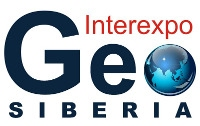 XIII Международная выставка и научный конгресс «Интерэкспо Гео-Сибирь - 2017»19-21 апреля ., НовосибирскМЕЖДУНАРОДНАЯ КОНФЕРЕНЦИЯ «Дистанционные методы зондирования Земли и фотограмметрия, мониторинг окружающей среды, геоэкология»П Р О Г Р А М М А 19-20  апреля .СЕКЦИЯ 3: Мониторинг и математическое моделирование процессов в атмосфере, гидросфере и литосфере ЗемлиИнститут вычислительной математики и математической геофизики СО РАН,  (Новосибирск, пр. акад. Лаврентьева, 6) малый конференц-зал  (к. 1-233)СЕКЦИЯ 3: Мониторинг и математическое моделированиепроцессов в атмосфере, гидросфере и литосфере Земли19 апреля, 10.00-17.30, ИВМиМГ СО РАН,Малый конференц-зал (к. 1-233), (пр. акад. Лаврентьева, 6)Председатель:Кузин Виктор Иванович, д.ф.-м.н., профессор, заведующий лабораторией математического моделирования процессов в атмосфере и гидросфере Института вычислительной математики и математической геофизики СО РАН, г. НовосибирскСекретарь:Леженин Анатолий Александрович, к.ф.-м.н., с.н.с. лаборатории математического моделирования процессов в атмосфере и гидросфере Института вычислительной математики и математической геофизики СО РАН, г. НовосибирскДоклады:Елисеев А.В., ИФА РАН, г. Москва Логинов С.В., ИМКЭС СО РАН, г. ТомскМохов И.И., ИФА РАН, г. МоскваНегауссовость атмосферной изменчивости и её связь с экстремальными погодными явлениями Пененко В.В., ИВМиМГ СО РАН, г. НовосибирскРазвитие концепции природоохранного прогнозирования для оперативного анализа и прогноза критических ситуаций в городских агломерациях Рапута В.Ф., ИВМиМГ СО РАН, г. НовосибирскCимоненков Д.В., ИОА СО РАН, г. ТомскЯрославцева Т.В., ФБУН  Новосибирский НИИ гигиены Роспотребнадзора, г. НовосибирскБелан Б.Д.,  ИОА СО РАН, г. ТомскМодель оценивания дальнего переноса и трансформации примесей в шлейфе выбросов промышленного предприятия Боровко И.В., ИВМиМГ СО РАН, г. НовосибирскЗуев В.В., ИМКЭС СО РАН, г. ТомскКрупчатников В.Н., СибНИГМИ Росгидромета, г. НовосибирскИсследование неравновесной реакции климата на извержение тропических вулкановКурбацкая Л.И., ИВМиМГ СО РАН, г. НовосибирскКурбацкий А.Ф., ИПТМ СО РАН, г. НовосибирскЧисленное моделирование нейтрально стратифицированного атмосферного пограничного слоя с явной алгебраической моделью турбулентностиЮдин М.С., ИВМиМГ СО РАН, г. НовосибирскЧисленное моделирование гравитационного атмосферного течения с помощью гиперболической системы уравнений Романов Л.Н., Бочкарева Е.Г., СибНИГМИ Росгидромета, г. НовосибирскО прогнозировании полей средней месячной температуры на различные сроки Сересева О.В., Огородников В.А., ИВМиМГ СО РАН, г. НовосибирскЧисленные параметрические стохастические модели полей осадков для различных климатических зонКаргаполова Н.А., Огородников В.А., ИВМиМГ СО РАН, г. НовосибирскСтатистическая структура совместных рядов индикаторов выпадения осадков, суточной минимальной и максимальной приземной температуры воздухаМихайлюта С.В., ИХиХТ ФИЦ СО РАН, г. КрасноярскЛеженин А.А., ИВМиМГ СО РАН, г. НовосибирскТасейко О.В., Сибирский государственный аэрокосмический университет им. Решетнева, г. КрасноярскИсследования распространения промышленных выбросов г. КрасноярскаКоковкин В.В., ИНХ СО РАН, г. Новосибирск Рапута В. Ф., ИВМиМГ СО РАН, г. НовосибирскМониторинг многокомпонентного загрязнения окрестностей Новосибирского электродного заводаЯрославцева Т.В., ФБУН Новосибирский НИИ гигиены Роспотребнадзора, г. НовосибирскПопова С.А., ИХКиГ СО РАН, г. НовосибирскРапута В. Ф., ИВМиМГ СО РАН, г. НовосибирскМакаров В.И., ИХКиГ СО РАН, г. НовосибирскОценка влияния региональных источников на содержание органического и элементного углерода в атмосферном воздухе п. Ключи Новосибирской областиПьянова Э.А., Пененко В.В., ИВМиМГ СО РАН, г. НовосибирскФалейчик Л.М., ИПРЭиК СО РАН, г. ЧитаЧисленное исследование процессов атмосферного переноса примеси над территорией городской агломерации в условиях сложной орографииАнтохин П.Н., ИОА СО РАН, г. ТомскПененко А.В., ИВМиМГ СО РАН, г. НовосибирскЧисленное исследование алгоритма восстановления вертикального распределения мощности источника озона в пограничном слое атмосферыПененко А.В., ИВМиМГ СО РАН, г. НовосибирскГришина А.А., НГУ, г. НовосибирскЧисленное исследование алгоритмов оценки источников для модели трансформации примесей в атмосфереПьянова Э.А., ИВМиМГ СО РАН, г. НовосибирскГочаков А.В, СибНИГМИ Росгидромета, г. НовосибирскЧисленный эксперимент по моделированию распространения дымовых шлейфов в условиях Байкальского регионаКузин В.И., ИВМиМГ СО РАН, г. НовосибирскPV-вектор диагностических расчетов течений в океане Кузин В.И., ИВМиМГ СО РАН, г. НовосибирскНикифоровская В.С., Воеводин А.Ф., Институт гидродинамики им. Лаврентьева СО РАН, г. НовосибирскЛаптева Н.А., ИВМиМГ СО РАН, г. НовосибирскЧисленное моделирование водного и термического режима в речных системахЦветова Е.А., ИВМиМГ СО РАН, г. НовосибирскМоделирование пузырькового выхода газа в условиях стратифицированной среды водоема Кузин В.И., Лаптева Н.А., ИВМиМГ СО РАН, г. НовосибирскРазработка информационно- вычислительной системы для исследования гидрологии СибириКрайнева М.В., Голубева Е.Н., Леженин А.А., ИВМиМГ СО РАН, г. НовосибирскКлимов О.В., СибНИГМИ Росгидромета, г. НовосибирскИсследование гидротермического режима водоема-охладителя Беловской ГРЭС с помощью численной модели Антипова Е.А., НГУ, г. НовосибирскКрылова А.И., Перевозкин Д.В., ИВМиМГ СО РАН, г. НовосибирскЧисленное моделирование неустановившегося движения речного потока дельты р. ЛеныКравченко В.В., ИВМиМГ СО РАН, г. НовосибирскМоделирование распространения примеси в Новосибирском водохранилище Голубева Е.Н., ИВМиМГ СО РАН, г. НовосибирскМоделирование гидрологического режима Восточно-Сибирского моряМалахова В.В., ИВМиМГ СО РАН, г. НовосибирскВлияние покровного оледенения на состояние зоны стабильности газовых гидратов Платов Г.А., ИВМиМГ СО РАН, г. НовосибирскОценка чувствительности модели циркуляции океана и льда Северной Атлантики и Северного Ледовитого океана к вариациям солнечной радиацииМалахова В.В., Платов Г.Н., Голубева Е.Н., ИВМиМГ СО РАН, г. НовосибирскЕлисеев А.В. ИФА РАН, г. Москва, Казанский федеральный университет, г. КазаньОценка влияния возможных изменений климата в Арктике на состояние субаквальных газогидратовПлатов Г.А., ИВМиМГ СО РАН, г. НовосибирскФормирование аномалии распресненных вод в районе круговорота Боффорта в Северном Ледовитом океане по результатам численного моделированияЯкшина Д.Ф., Голубева Е.Н., ИВМиМГ СО РАН, г. НовосибирскИзучение влияния ветровой циркуляции над Норвежским и Гренландским морями на морской лёд в АрктикеАмелин И.И., ИВМиМГ СО РАН, г. НовосибирскМетодика определения приземной температуры воздуха в труднодоступных горных районах (на примере Горной Шории)20 апреля, 10.00-17.00, ИВМиМГ СО РАН, Малый конференц-зал (к. 1-233), (пр. акад. Лаврентьева, 6)Председатель:Ковалевский Валерий Викторович, д.т.н., профессор, зам. директора по научной работе, заведующий лабораторией геофизической информатики Института вычислительной математики и математической геофизики СО РАН, г. НовосибирскСекретарь:Воскобойникова Гюльнара Маратовна, к.т.н., н.с. Института вычислительной математики и математической геофизики СО РАН, г. НовосибирскДоклады:Ковалевский В.В., Брагинская Л.П., Григорюк А.П., ИВМиМГ СО РАН, г. Новосибирск Тубанов Ц.А., ИГ СО РАН, Улан-УдэКоличественные характеристики многолетних вариаций параметров вибросейсмических полей в Байкальском регионеМихайлов А.А., Имомназаров Х.Х., ИВМиМГ СО РАН, г. НовосибирскЧисленное моделирование двухмерных динамических задач насыщенных минерализованной жидкостью пористых средКараваев Д.А., ИВМиМГ СО РАН, г. НовосибирскМоделирование сейсмических полей для сред с существенно неоднородными упругими характеристикамиБрагинская Л.П., Григорюк А.П., ИВМиМГ СО РАН, г. Новосибирск«Активная сейсмология» – научный информационный сервис в интернетеХайретдинов М.С., Воскобойникова Г.М., Седухина Г.Ф., ИВМиМГ СО РАН, г. НовосибирскАлгоритмы поточной свертки в задачах активного вибросейсмического мониторингаСоболева О. Н., ИВМиМГ СО РАН, г. НовосибирскЭффективные коэффициенты в задаче электромагнитного каротажа в многомасштабной среде с логарифмически-устойчивой проводимостьюФатьянов А.Г., ИВМиМГ СО РАН, г. НовосибирскАналитическое моделирование сейсмологических волновых полей в ЗемлеДобрынина А.А., Институт земной коры СО РАН, г. ИркутскСаньков В.А., Институт земной коры СО РАН, ИГУ г. ИркутскТощакова С.А., Институт земной коры СО РАН, г. ИркутскПредеин П.А., Геологический институт СО РАН, г. Улан-УдэЧечельницкий В.В., Байкальский филиал Федерального исследовательского центра Единой геофизической службы РАН, г. ИркутскМониторинг поглощения сейсмических волн в очаговых областях сильных землетрясений южной части Байкальской рифтовой системыЯнчуковский В.Л., ИНГГ им. А.А. Трофимука СО РАНПараметры магнитосферы по данным наземного мониторинга космических лучей Ковалевский В.В., Фатьянов А.Г., Брагинская Л.П., Григорюк А.П., Караваев Д.А., ИВМиМГ СО РАН, г. НовосибирскМатематическое моделирование и обработка данных в задачах верификации геофизических моделей земной корыХайретдинов М.С., ИВМиМГ СО РАН, г. НовосибирскПоллер Б.В., Бритвин А.В., ИЛФ СО РАН, г. НовосибирскАкустооптическая двухлучевая лазерная измерительная линияИмомназаров Х.Х., ИВМиМГ СО РАН, г. НовосибирскСистема уравнений Монжа-Ампера возникающая в двухжидкостной среде Имомназаров Х.Х., ИВМиМГ СО РАН, г. НовосибирскОб одном методе исследования течений несжимаемых вязких жидкостейМатвеев И.Н., ИВМиМГ СО РАН, г. НовосибирскМашников Д.Я., Хасанайн Али Хуссейн, НГТУ, г. НовосибирскПрограммно-технический комплекс для дистанционной передачи и анализа геофизических данныхИмомназаров Ш.Х., ИВМиМГ СО РАН, г. НовосибирскДоровский В.Н., НТЦ, г. НовосибирскМагнитозвуковые колебания в скважинных условиях, определяющие электрокинетические параметры пористой насыщенной средыИмомназаров Ш.Х., Имомназаров Х.Х., ИВМиМГ СО РАН, г. НовосибирскОб одной начально-краевой задаче для уравнений двухскоростной гидродинамикиЕфимов С.А., ИВМиМГ СО РАН, г. НовосибирскСпособ формирования изображения сейсмического волнового поля как метод исследования строения Земли Ефимов С.А., ИВМиМГ СО РАН, г. Новосибирск Экспериментальное исследование мантии Земли и идентификация границы леманн методами вибросейсмической технологии  Черных Е.Г., Имомназаров Х.Х., ИВМиМГ СО РАН, г. НовосибирскФундаментальное решение стационарной системы уравнений двухскоростной гидродинамики с равновесием фаз по давлению20. Мордвинова В.В., Кобелев М.М., Хритова М.А., Кобелева Е.А., Трынкова Д.С., Институт земной коры СО РАН, г. ИркутскСкоростное строение южной окраины сибирского кратона и его складчатого окружения по объемным волнам далеких землетрясений